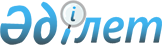 Ө.Е.Шөкеевті Қазақстан Республикасы Премьер-Министрінің бірінші орынбасары қызметіне тағайындау туралыҚазақстан Республикасы Президентінің 2009 жылғы 3 наурыздағы N 753 Жарлығы
      Өмірзақ Естайұлы Шөкеев Қазақстан Республикасы Премьер-Министрінің бірінші орынбасары болып тағайындалсын, ол Қазақстан Республикасы Премьер-Министрінің орынбасары қызметінен босатылсын.


      Қазақстан Республикасының




      Президенті                                Н. Назарбаев


					© 2012. Қазақстан Республикасы Әділет министрлігінің «Қазақстан Республикасының Заңнама және құқықтық ақпарат институты» ШЖҚ РМК
				